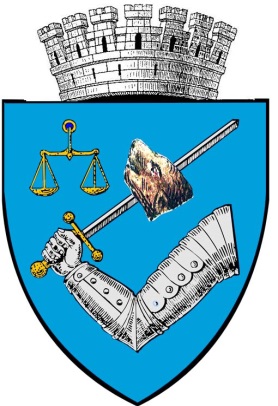 MUNICIPIUL TÂRGU  MUREŞROMÂNIA – 540026 Târgu Mureş, Piaţa Victoriei nr. 3Tel: 00-40-265-268.330Fax: 00-40-265-269.571e-mail: secretar@tirgumures.ro www.tirgumures.ro Nr. 17075/13.03.2019                                                            ANUNŢMunicipiul Târgu Mureş, în conformitate cu prevederile art. 7 din Legea nr.52/2003 privind transparenţa decizională în administraţia publică, îşi face publică intenţia de a aproba printr-o hotărâre taxele speciale pe anul 2020Proiectul de hotărâre este publicat din data de 13 MARTIE 2019, pe site-ul Municipiului Târgu Mureş: www.tirgumures.ro şi afişat la sediul instituţiei din Târgu Mureş,  P-ţa Victoriei, nr.3.Cei interesaţi pot trimite în scris propuneri, sugestii, opinii cu valoare de recomandare, până la data de  23 MARTIE 2019, la sediul Municipiului Târgu Mureş sau prin e-mail: secretar@tirgumures.ro.p. Secretarul  Municipiului  Târgu Mureş,Director executiv D.J.C.A.A.P.L.                                                     Buculei Dianora-Monica